Learning Style Inventory Answer SheetComplete the responses using the following as a guide:4 = most like you3 = second most like you2 = third most like you1 = least like youFor each response fill in an appropriate number that best represents you.Score Card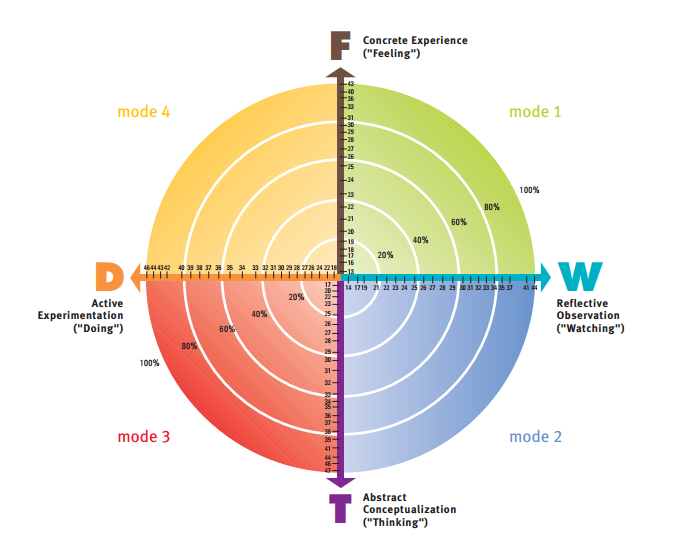 1When I learn:___I like to deal with my feelings___ I like to think about ideas___ I like to be doing things___ I like to watch and listen2I learn best when:___ I listen and watch carefully ___ I rely on logical thinking___ I trust my hunches and feelings___ I work hard to get things done3When I am learning:___ I tend to reason things out___ I am responsible about things___ I am quiet and reserved___ I have strong feelings and reactions4I learn by:___ feeling____ doing___ watching___ thinking5When I learn:___ I am open to new experiences___ I look at all sides of issues___ I like to analyze things, break them down into their parts___ I like to try things out6When I am learning:___ I am an observing person___ I am an active person___ I am an intuitive person___ I am a logical person7I learn best form:___ observation___ personal relationships___ rational theories___a chance to try out and practice8When I learn:___ I like to see results from my work___ I like ideas and theories___I take my time before acting___ I feel personally involved in things9I learn best when:___I rely on my observations___ I rely on my feelings___ I can try things out for myself___ I rely on my ideas10When I am learning:___ I am a reserved person___ I am an accepting person___ I am a responsible person___ I am a rational person11When I learn:___ I get involved___ I like to observe___ I evaluate things___ I like to be active12I learn best when:___ I analyze ideas___ I am receptive and open-minded___ I am careful___ I am practicalBrown Teal Purple Orange 